   21 января 2021 года				                                                  №17_«О назначении и проведении публичных слушаний по вопросам внесения изменений в Правила благоустройства территории муниципального образования поселок Березовка Березовского района Красноярского края, утвержденные Решением Березовского поселкового Совета депутатов от 26.09.2017 г. №25-1»	В целях приведения Правил благоустройства территории муниципального образования поселок Березовка Березовского района Красноярского края, утвержденных Решением Березовского поселкового Совета депутатов от 26.09.2017 г. №25-1, в соответствие с законодательством Российской Федерации, согласно п.19 ст. 14, ст. 28 Федерального закона от 06.10.2003 года № 131 – ФЗ «Об общих принципах организации местного самоуправления в Российской Федерации»,  Положению о публичных слушаниях, утвержденного Решением Березовского поселкового Совета депутатов от 16.03.2015 г. № 47-2, руководствуясь Уставом поселка Березовка, ПОСТАНОВЛЯЮ:Назначить публичные слушания по вопросу внесения изменений в Правила благоустройства территории муниципального образования поселок Березовка Березовского района Красноярского края, утвержденные Решением Березовского поселкового Совета депутатов от 26.09.2017 г. №  25-1.Вынести на публичные слушания следующий вопрос:утверждение требований к размещению объектов придорожного сервиса.Комиссии по градостроительному зонированию и реализации правил землепользования и застройки на территории МО п. Березовка (далее - Комиссия) организовать и провести 11.02.2021 г. в 15:10 часов публичные слушания по указанным вопросам.Определить местом проведения публичных слушаний актовый зал Администрации Березовского района по адресу: Красноярский край, Березовский район, пгт. Березовка, ул. Центральная, 19, 2 этаж.Установить срок приема предложений и замечаний по вопросам, указанным в п. 2 настоящего Постановления, до 11.02.2021 г.Поступившие в процессе обсуждения замечания и предложения участников публичных слушаний учитываются и вносятся в протокол по мере их поступления, в течение срока проведения публичных слушаний, указанного в п. 3 настоящего Постановления. Комиссии:а) в срок до 11.02.2021 г. осуществить сбор предложений и замечаний по вопросам, указанным в п. 1 настоящего Постановления;б) в срок до 18.02.2021 г. подготовить и обеспечить опубликование в средствах массовой информации заключение о результатах публичных слушаний.Опубликовать настоящее Постановление и проект Решения Березовского поселкового Совета депутатов о внесении изменений в газете «Пригород» и разместить на официальном сайте администрации поселка Березовка Березовского района Красноярского края  www.pgt-berezovka.ru.Контроль над исполнением настоящего постановления возложить на  заместителя Главы поселка Березовка по благоустройству  А.А. Кузнецова.Глава  поселка                                                                                       С.А. Суслов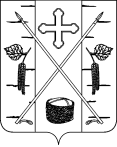 